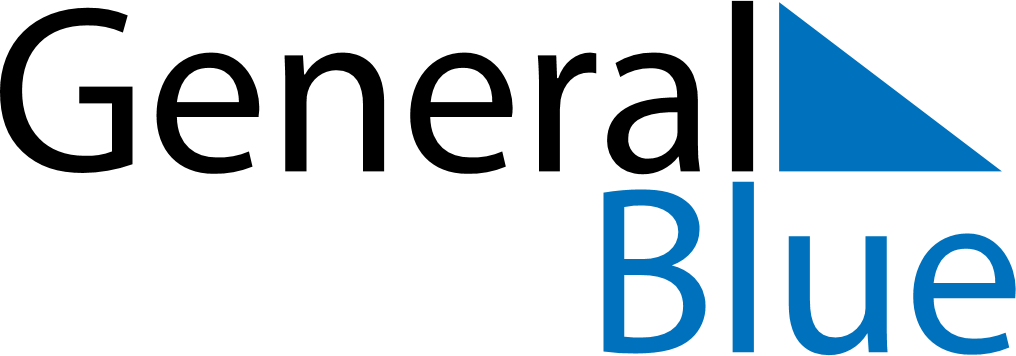 January 2027January 2027January 2027January 2027IrelandIrelandIrelandSundayMondayTuesdayWednesdayThursdayFridayFridaySaturday112New Year’s DayNew Year’s Day34567889Bank Holiday10111213141515161718192021222223242526272829293031